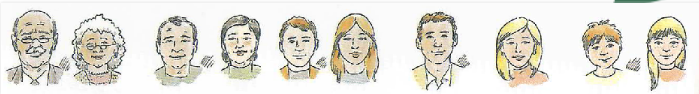 Wie groß ist Ihre Familie?a. Lesen Sie die Fragen 1-7 und hören Sie die Antworten a-g. Was passt zusammen?meine Großeltern: mein Großvater meine　Großmuttermeine Eltern: mein Vater　meine Muttermeine Geschwister: mein Bruder　meine SchwesterICHunsere Kinder: unser Sohn　unsere Tochter１.________ Bist du/ Sind Sie verheiratet?２.________ Haben Sie/ Hast du Kinder?３.________ Wie alt sind deine/ Ihre Kinder?４.________ Wie groß ist deine/ Ihre Familie?５.________ Hast du/ Haben Sie Geschwister?６.________ Wohnen deine/ Ihre Eltern auch hier?７.___a____ Leben dein/ Ihr Großvater und deine/ Ihre Großmutter noch?